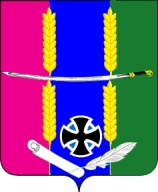 Совет Васюринского сельского поселения Динского района Краснодарского края4 созываРЕШЕНИЕот 09 февраля 2023 года                                                                                            № 208станица ВасюринскаяО внесении изменений в решение Совета Васюринского сельскогопоселения Динского района от 28.09.2022 № 182 «О муниципальной службе в Васюринском сельском поселении Динского района» В соответствии с Федеральным Законом от 02.03.2007 г. № 25-ФЗ «О муниципальной службе в Российской Федерации», Законом Краснодарского края от 08.06.2007 г. № 1244-КЗ «О муниципальной службе в Краснодарском крае», руководствуясь Уставом Васюринского сельского поседения, Совет Васюринского сельского поседения Динского района р е ш и л:Внести в решение Совета Васюринского сельского поселения Динского района от 28.09.2022 № 182 «О муниципальной службе в Васюринском сельском поселении Динского района» следующие изменения:Часть 1 статьи 9 приложения № 1 дополнить пунктом 11 следующего содержания:«11) приобретения им статуса иностранного агента.».В части 7 статьи 12 приложения 1 слова «главы администрации (губернатора)» заменить словом «Губернатора».В части 4 статьи 12.1. приложения 1 слова «главы администрации(губернатора)» заменить словом «Губернатора».Часть 1 статьи 22 приложения № 1 дополнить пунктом 5 следующего содержания:«5) приобретения муниципальным служащим статуса иностранного агента.».В пункте 4 статьи 28 слова «Пенсионного фонда Российской Федерации» заменить словами «Фонда пенсионного и социального страхования Российской Федерации».2. Общему отделу администрации Васюринского сельского поселения (Дзыбова) обнародовать настоящее решение и разместить на официальном сайте Васюринского сельского поселения в информационно-телекоммуникационной сети «Интернет».3. Контроль за выполнением настоящего решения возложить на комиссию по организационно-кадровым и правовым вопросам Совета Васюринского сельского поселения Динского района (Миханошина).4. Решение вступает в силу после его официального обнародования.Председатель СоветаВасюринского сельского поселения                                                И.В. МитякинаИсполняющий обязанностиглавы Васюринского сельского поселения								О.А. Черная